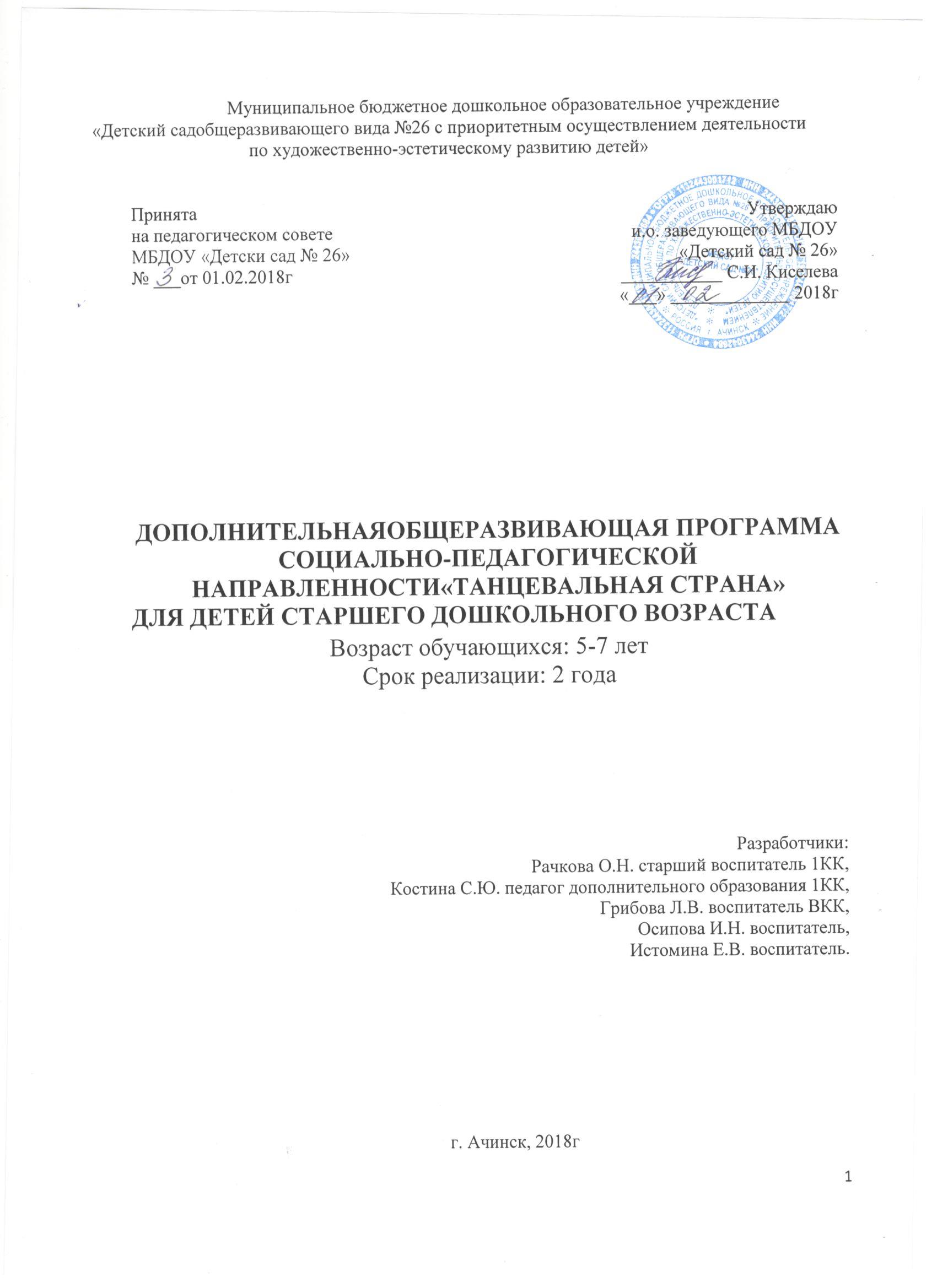 СОДЕРЖАНИЕРаздел № 1«Комплекс основных характеристик программы»1.1.Пояснительная запискаНаправленность (профиль) программы: социально-педагогическая.Актуальность программы: ритмические упражнения необходимые для освоения танца, помогают приобрести    дошкольниками навыки легкости, грациозности, избавить от тяжеловесности, скованности. Танцы -  это наиболее яркая и эмоциональная часть любого мероприятия. Здесь каждый может блеснуть пластикой и грацией, умением двигаться. Не последнюю роль играет и желание выделиться, проявить свои способности. Но самым главным, конечно же, является стремление танцевать. Кроме того, ритмические движения и музыка воздействуют на состояние здоровья человека (ребенка). В МБДОУ «Детский сад № 26» имеется педагог дополнительного образования, который целенаправленно развивает индивидуальные возможности детей и создает условия для проявления инициативы и самостоятельности посредством организации занятий в специально оборудованном помещении, которое соответствует нормам.Отличительные особенности программы: реализация программы предполагает активное использование здоровьесберегающей, личностно-ориентированной и проектной технологии в образовательном процессе. Образовательный процесс по направлению с детьми осуществляется в рамках дополнительного образования «Веселый каблучок».Адресат программы: воспитанники 6-7 лет, посещающие подготовительные группы МБДОУ «Детский сад № 26». Объем и срок освоения программы: 1 год обучения направлен на работу с детьми 6-7 лет, общим количеством 35 учебных часов по совершенствованию личностных (индивидуальных) результатов посредством участия в творческих конкурсах городского, краевого или федерального уровней.Форма обучения: очная.Особенности организации образовательного процесса: состав группы может быть постоянным или переменным, обучение могут получать дети с ограниченными возможностями здоровья и дети-инвалиды (продолжительность занятия и его периодичность может уменьшаться виду индивидуального состояния здоровья ребенка и медицинских показаний).Режим занятий, периодичность и продолжительность занятий: кол-во часов в год - 35, в неделю – 1 час, 2 занятия в неделю во вторую половину дня по 30 мин.1.2. Цель и задачи программыЦель:создание условий для раскрытия индивидуальных возможностей и творческих способностей детей старшего дошкольного возраста в процессе занятий танцевальной ритмикой.Задачи:1. Образовательные - ознакомить дошкольников с танцами народов мира, классическими, современными, игровыми.2. Развивающие - ознакомить с позициями ног, рук, основными ориентирами в пространстве. Выработать правильную осанку и постановку корпуса. Развивать фантазию и образное мышление дошкольников в области ритмики. Развивать самостоятельность и инициативу при выполнении движений и упражнений.3. Воспитательные - привить любовь к танцам, воспитать любовь к музыке, к ритмике. Воспитывать уважение к сверстникам при выполнении танцевальных движений.1.3. Содержание программыУчебный планСодержание учебного плана1.4. Планируемые результатыПланируемые требования к знаниям и умениям:Раскрытие и совершенствование  индивидуальных достижений и творческих способностей детей старшего дошкольного возраста в процессе занятий танцевальной ритмикой.Получение информации о танцах народа мира, классических, современных, игровых.Развитие двигательных умений ног и рук при выполнении упражнений.  Выработка умения правильной осанки и постановки корпуса. Развитие фантазии и образного мышления дошкольников в области ритмики посредством игры. Развитие  самостоятельности и инициативы при выполнении движений и упражнений.Воспитание уважение к танцам, к музыке, к ритмике. Воспитание уважения к сверстникам при выполнении танцевальных движений.Планируемые результаты по образовательной области  «Социально-коммуникативное развитие»У ребенка ярко проявляется уверенность в себе и чувство собственного достоинства, умение отстаивать свою позицию в совместной деятельности. Ребенок способен к волевой регуляции поведения, преодолению непосредственных желаний, если они противоречат установленным нормам, данному слову, обещанию. Способен проявлять волевые усилия в ситуациях выбора между «можно» и «нельзя», «хочу» и «должен». Проявляет настойчивость, терпение, умение преодолевать трудности. Может сдерживать себя, высказывать просьбы, предложения, несогласие в социально приемлемой форме. Проявляется самостоятельность ребенка в способности без помощи взрослого решать различные задачи, которые возникают в повседневной жизни (самообслуживание, уход за растениями и животными, создание среды для самодеятельной игры, пользование простыми безопасными приборами — включение освещения, телевизора, проигрывателя и т.п.). В  сюжетно-ролевых играх  осваивает  сложные  взаимодействия  людей, отражающих характерные  значимые  жизненные  ситуации,  например, свадьбу,  болезнь и т.п.  Игровые  действия  становятся  более  сложными,  обретают  особый  смысл,  который не всегда  открывается  взрослому.  Ребенок умеет заметить изменения настроения взрослого и сверстника, учесть желания других людей; Способен к установлению устойчивых контактов со сверстниками. Планируемые результаты по образовательной области  «Познавательное развитие»У ребенка  появляется  особы  интерес  к  печатному слову,  математическим  отношениям.  С  удовольствием  узнают  буквы,  овладевают звуковым  анализом  слова,  счетом  и  пересчетом  отдельных  предметов. Свободные  постройки  становятся  симметричными и  пропорциональными. Представляет  себе  последовательность,  в  которой  будет  осуществляться  постройка.  Ребенок уже  может  освоить  сложные  формы  сложения  из  листа  бумаги  и  придумывать  собственные.  На наглядной основе может составлять и решать простые арифметические задачи на сложение.Может самостоятельно действовать в соответствии с предлагаемым алгоритмом; ставить цель, составлять соответствующий собственный алгоритм; обнаруживать несоответствие результата и цели; корректировать свою деятельность. У ребенка развиты зрение, слух, обоняние, осязание, вкус, мелкая моторика, сенсомоторные способности.Можетиграть в различные дидактические игры (лото, мозаика, бирюльки и др.), также организовывать игры, исполнять роль ведущего, согласовывать свои действия с действиями ведущего и других участников игры.Имеет элементарные представления об эволюции Земли (возникновение Земли, эволюция растительного и животного мира), месте человека в природном и социальном мире, происхождении и биологической обоснованности различных рас.Имеет представления о своей принадлежности к человеческому сообществу, о детстве ребят в других странах, о правах детей в мире (Декларация прав ребенка), об отечественных и международных организациях, занимающихся соблюдением прав ребенка (органы опеки, ЮНЕСКО и др.).Планируемые результаты по образовательной области«Речевое развитиеИнтересуется смыслом слова.Использует разные части речи в точном соответствии с их значением и целью высказывания.Называет слова с определенным звуком, находит слова с этим звуком в предложении, определять место звука в слове.Может согласовывать слова в предложении.Образовывает (по образцу) однокоренные слова, существительные с суффиксами, глаголы с приставками, прилагательные в сравнительной и превосходной степени.Совершенствовуется диалогическая и монологическая формы речи.Может содержательно и выразительно пересказывать литературные тексты, драматизировать их.Планируемые результаты по образовательной области«Художественно-эстетическое развитие»У ребенка формируются  художественно творческие  способности  в  изобразительной  деятельности.   Изображение  человека  становится еще  более  детализированным  и  пропорциональным.  Появляются  пальцы  на  руках,  глаза,  рот,  нос,  брови,  подбородок. Одежда может  быть  украшена  различными  деталями.   Предметы,  которые  ребенок  лепит  и  вырезывает,  имеют  различную  форму,  цвет, строение,  по разному расположены  в  пространстве.  Ребенка характеризует активная деятельностная позиция, готовность к спонтанным решениям, любопытство, постоянные вопросы к взрослому, способность к речевому комментированию процесса и результата собственной деятельности, стойкая мотивация достижений, развитое воображение. Процесс создания продукта носит творческий поисковый характер: ребенок ищет разные способы решения одной и той же задачи.Ребенок достаточно адекватно оценивает результаты своей деятельности по сравнению с другими детьми, что приводит к становлению представлений о себе и своих возможностях. Ребенок  определяет  к  какому  жанру  принадлежит  прослушанное  произведение.  Чисто  и  выразительно поет,  правильно передавая  мелодию  (ускоряя, замедляя).  Планируемые результаты по образовательной области   «Физическое развитие»Ребенок  может  совершать  довольно  длительные  прогулки,  долго бегать,  выполнять  сложные  физические  упражнения. Может самостоятельно,  без  специальных  указаний  взрослого,   выполнить  ряд  движений  в  определенной  последовательности,  контролируя   их,  изменяя  (произвольная регуляция  движений). Ребенок   способен  достаточно  адекватно  оценивать  результаты  своего  участия  в  подвижных  и  спортивных  играх  соревновательного  характера. Удовлетворение  полученным  результатом  доставляет  ребенку  радость  и  поддерживает  положительное отношение  к  себе  и  своей команде  («мы  выиграли,  мы  сильнее»). Имеет  представление  о  своем  физическом  облике  (высокий,  толстый,  худой,  маленький  и  т.п.)  и  здоровье,  заботиться  о  нем. Владеет  культурно-гигиеническими  навыками  и  понимает  их  необходимость. Раздел № 2.Комплекс организационно-педагогических условий2.1. Календарный учебный графикКоличество учебных недель: 35.Количество учебных дней: 70. Продолжительность каникул: с 01.01.2018 – 09.01.2018г (9 дней)Даты начала и окончания учебных периодов: с 01.09.2017 по 31.05.2018г2.2. Условия реализации программыМатериально-техническое обеспечение:Имеется спортивный зал (расположен на 2 этаже здания ДОО) для непосредственных занятий для дополнительного образования, который оснащен зеркалами в основном помещении. Имеется туалетная комната, в которой размещены 3 унитаза, 2 раковины, и 2 душевые. Детские стулья в достаточном количестве. Показательные мероприятия организовываются в музыкальном зале, который расположен на 1 этаже здания ДОО.Наглядно-демонстрационный материал:
Портреты композиторов мира
Комплект наглядных пособий «Вокально-хоровая работа в детском саду»
Дидактический материал «Музыкальные инструменты»
Презентации: «Город Бор так хорош»
«Мамочка, я тебя люблю»
«У моей России длинные косички»
«Святки»
«Рождество»
«Песня жаворонка. Времена года»
«23 февраля»
«Музыкальная среда»
«Хороводы осени»
«Ave Maria» (репродукции известных художников)
Мнемотаблица
Диагностика по музыкальному развитию детей
Перечень музыкально-дидактических игр.Музыкальные инструменты.
1. Колокольчик — 25 шт.
2. Свистулька — 2 шт.
3. Труба — 1 шт.
4. Румба — 5 шт.
5. Музыкальные молоточки — 25 шт.
6. Губная гармошка
7. Треугольник — 3 шт.
8. Маракас — 4 шт.
9. Дудочка — 5 шт.
10. Погремушка — 30 шт.
11. Барабан — 10 шт.
12. Ксилофон — 5 шт.
13. Металлофон — 25 шт.
14. Трещотка — 1 шт.
15. Ложки — 50 шт.
16. Бубен — 5 шт.
17. Арфа
18. Аккордеон — 3 шт.
19. Балалайка — 3 шт.
20. Гармошка.Информационное обеспечение:Фортепиано  - 1 шт
Ноутбук – 1 шт
Музыкальный центр – 1 шт
Проектор- 1 шт
Экран- 1 шт 
 Телевизор – 1 шт
Магнитофон — 1 шт.Фонотека, CD и mp3 диски
«Разве это не чудо»
«Рассвет-чародей»
«Золотая горка»
«В гостях у сказки»
«На Бис»
«9 мая»
«Летучий корабль»
«Старинные марши»
«Вальсы»
«Дикий мёд»
«Звуки природы»
«Подвижные игры, физминутки и общеразвивающие упражнения» с речью и музыкой
«Золотая коллекция» 170 детских песен
«Музыка и песни для занятий с детьми 4-7 лет»
«Азбука, потешки»
«Абсолютный слух от 0-5»
«Побегаем, попрыгаем»
«Злодейские песенки»
«Танцы для детей»
«Мой садик» цикл детских песен П.Чайковского
«Звуки, голоса и шумы окружающего мира» 1 выпуск: музыка, театр
«Звуки, голоса и шумы окружающего мира» 2 выпуск: транспорт
«Широкая масленица» детский фольклорный ансамбль «Звонница»
«Дошкольные частушки» детско-юношеский фольклорный ансамбль «Игранчики»
«Как у наших у ворот» элементы русской пляски
«Русские праздники»
«Щелкунчик» Музыка П.Чайковского
Сказка «Золушка»
Сказка «Репка» на новый лад
Сказка «10 мышат»
«Ритмическая мозаика» А.И. Бурениной (4 диска)
«Музыкальные шедевры» О.П.Радыновой (10 дисков)
Песни Игоря Русских (6 дисков)
Детские песни, группа «Барбарики»
Детские песни, группа «Волшебники двора»
Детские песни, группа «Непоседы»
«На зарядку становись»
«Гимнастика Клоуна Плюха»
«Танцуй веселей» современная детская дискотека
Пальчиковая гимнастика с музыкой
Танцы народов мираКадровое обеспечение:Педагог дополнительного образования, музыкальный руководитель, воспитатели подготовительных групп, инструктор по физической культуре, педагог-психолог, учитель-логопед.2.3. Формы промежуточной аттестацииСогласно учебного плана формами промежуточной аттестации по реализации дополнительной общеразвивающей программы социально-педагогической направленности «Танцевальная страна» являются: игра, беседа, опрос, творческая работа, конкурс, фестиваль.	Форма отслеживания и фиксация образовательных результатов: аналитическая справка, аудиозапись, видеозапись, грамота, диплом, журнал посещаемости, материал анкетирования, методическая разработка, портфолио, фото, сертификаты, отзывы детей и родителей.Формы предъявления и демонстрации образовательных результатов: аналитический материал по итогу проведения педагогической диагностики, аналитическая справка, конкурс, концерт, открытое занятие, отчет итоговый.2.4. Оценочные материалыДля определения индивидуальных достижений воспитанников применяются следующие диагностические методики:Ожидаемые результаты:В результате реализации данной программы дети должны знать:·  взаимосвязь движения, ритма и музыки;·  название основных музыкально-ритмических движений и их элементов;·  правила гигиены тела, тренировочной одежды;·  правила сценического поведения.Воспитанник должен уметь:·  понимать и различать музыкальные размеры и ритмы;·  определять и использовать основные рисунки, направления в движении;·  исполнять этюды, танцевальные композиции и танцы;·  красиво и правильно исполнять двигательные элементы;·  быстро и чётко реагировать на замечания педагога;·  координировать движения.Результаты освоения программы воспитанниками планируется уточнять по итогам мониторинга, который проводится 2 раза в год (сентябрь и май). Критерии мониторинга следующие:1. Развитие музыкальности:- воспитание интереса и любви к музыке, потребности слушать знакомые иновые музыкальные произведения, двигаться под музыку, узнавать, что это за произведения и кто их написал;- обогащение опыта слушателя разнообразными по стилю и жанру музыкальными сочинениями;- развитие умения выражать в движении характер музыки и ее настроение, передавая как контрасты, так и оттенки настроений в звучании;- развитие умения передавать основные средства музыкальной выразительности: темп – разнообразный, а также ускорения и замедления; динамику (усиление и уменьшение звучания, разнообразие динамических оттенков); регистр (высокий, средний, низкий); метроритм (разнообразный, в том числе и синкопы); различать 2-З-частную форму произведения (с малоконтрастными по характеру частями), а также вариации, рондо;- развитие способности различать жанр произведения - плясовая (вальс, полька, старинный и современный танец); песня (песня-марш, песня-танец и др.), марш, разный по характеру, и выражать это в соответствующих движениях.2. Развитие двигательных качеств и уменийРазвитие способности передавать в пластике музыкальный образ, используя перечисленные ниже виды движений.Основные:- ходьба - бодрая, спокойная, на полупальцах, на носках, на пятках, пру-жинящим, топающим шагом, "с каблучка", вперед и назад (спиной), с высоким подниманием колена (высокий шаг), ходьба на четвереньках, "гусиным" шагом, с ускорением и замедлением;- бег - легкий, ритмичный, передающий различный образ, а также высокий, широкий, острый, пружинящий бег;- прыжковые движения - на одной, на двух ногах на месте и с различными вариациями, с продвижением вперед, различные виды галопа (прямой галоп, боковой галоп), поскок "легкий" и "сильный" и др.;общеразвивающие упражнения - на различные группы мышц и различный ха-рактер, способ движения (упражнения на плавность движений, махи, пружинность); упражнения на развитие гибкости и пластичности, точности и ловкости движений, координации рук и ног;имитационные движения - различные образно-игровые движения, раскрыва-ющие понятный детям образ, настроение или состояние, динамику настроений, а также ощущения тяжести или легкости, разной среды - " вводе", "в воздухе" и т.д.);плясовые движения - элементы народных плясок и детского бального танца, доступные по координации, танцевальные упражнения, включающие асим-метрию из современных ритмических танцев, а также разнонаправленные движения для рук и ног, сложные циклические виды движений: шаг польки, переменный шаг, шаг с притопом и др.3. Развитие умений ориентироваться в пространстве: самостоятельно находить свободное место в зале, перестраиваться в круг,  несколько кругов, становиться в пары и друг за другом, в шеренги, колонны, самостоятельно выполнять перестроения на основе танцевальных композиций ("змейка", "воротики", "спираль" и др.).4. Развитие творческих способностей:- развитие умений сочинять несложные плясовые движения и их комбинации;- формирование умений исполнять знакомые движения в игровых ситуациях, под другую музыку, импровизировать в драматизации, самостоятельно создавая пластический образ;- развитие воображения, фантазии, умения находить свои, оригинальные дви-жения для выражения характера музыки, умение оценивать свои творческиепроявления и давать оценку другим детям.5. Развитие и тренировка психических процессов:- тренировка подвижности (лабильности) нервных процессов - умение изме-нять движения в соответствии с различным темпом, ритмом и формой музы-кального произведения - по фразам;- развитие восприятия, внимания, воли, памяти, мышления - на основе усложнения заданий (увеличение объема движений, продолжительности звучания музыки, разнообразия сочетаний упражнений и Т.Д.);- развитие умения выражать различные эмоции в мимике и пантомимике: радость, грусть, страх, тревога, и т.д., разнообразные по характеру настроения, например: "Рыбки легко и свободно резвятся в воде", "Кукла не хочет быть марионеткой, она мечтает стать настоящей балериной" и др.6. Развитие нравственно-коммуникативных качеств личности:- воспитание умения сочувствовать, сопереживать другим людям и животным, игровым персонажам (например, радоваться успеху других детей и переживать, если кто-то упал или уронил предмет, головной убор во время движения);- воспитание потребности научить младших детей тем упражнениям, которые уже освоены; умение проводить совместные игры-занятия с младшими детьми;- воспитание чувства такта, умения вести себя в группе во время занятий (находить себе место, не толкаясь; не шуметь в помещении во время самостоятельных игр – например, если кто-то отдыхает или работает, не танцевать, не проявлять бурно радость, если у кого-то горе и т.д.);-  воспитание культурных привычек в процессе группового общения с детьми взрослыми, выполнять все правила без подсказки взрослых: пропускать старших впереди себя, мальчикам уметь пригласить девочку на танец и затем проводить ее, на место, извиниться, если произошло нечаянное столкновение и т.д.Диагностика детей по освоению программы представлена в таблице.Критерии  уровневой  оценки 1.Высокий  (от 25 – 30 баллов)-  творческая  активность  ребенка, его  самостоятельность, инициатива; быстрое  осмысление  задания, точное  выразительное  выполнение  без  помощи  взрослого; ярко  выраженная  эмоциональность. Устойчивость  внимания, физическая  выносливость, двигательная  активность. Развитый  опорно-двигательный  аппарат  и высокая  функциональная  развитость2.Средний  (от 20 -25 баллов)-  эмоциональная  отзывчивость, интерес, желание  включиться  в танцевальную  деятельность. Однако  ребенок  затрудняется  в  выполнении  задания. Требуется  помощь  педагога, дополнительные  показ, повторы. Необходимость  в  смене  эмоциональных  состояний, средняя  утомляемость  и  снижение  двигательной активности. Слаборазвитый  опорно – двигательный  аппарат, сниженная  функциональная  развитость3.Низкий (от 15 до 20 баллов) -  малоэмоционален; «ровно», спокойно  относится  к  занятиям, к  музыкально – танцевальной  деятельности, нет  активного  интереса, равнодушие. Не  способен  к  самостоятельности. Быстрая  утомляемость, неустойчивое  внимание, функциональная  незрелость  ребенка.4.Критический (ниже 15 баллов)-  (редко  встречаемая  оценка) – негативное  отношение  к  танцам, танцевальной  деятельности. Обычно  это  связано  с  отклонениями  в  здоровье  ребенка  или  с  педагогической  запущенностью  (чаще  по  вине  семьи).2.5. Методические материалыОсобенности организации образовательного процесса: очно.Содержание программы строится на приоритетном использовании игровых методов и приемов, обеспечивающих ситуацию успеха для каждого воспитанника, что способствует интеллектуальному, эмоциональному и индивидуальному развитию ребенка. Программа обучения учитывает ведущий вид деятельности детей – игру. На занятиях много времени уделяется играм: игры на подражание, сюжетно-ролевые, музыкальные и пр. Учебный материал также преподносится в игровой форме. Все используемые игры способствуют оптимальной подготовке детского организма к более высоким психическим и физическим нагрузкам. Чередование развивающих игр и физической нагрузки сбалансировано таким образом, чтобы учащиеся не переутомлялись во время занятий, а также прочно усваивали материал.  Все движения выполняются под высокохудожественную музыку (классическую, народную), также используются современные композиции и сюжетно-тематические произведения, что позволяет развивать в детях эстетический вкус чувства и осуществлять нравственное воспитание.При проведении занятий педагог использует различные пособия: цветные картинки с изображениями, соответствующими названиям упражнений; веревочки, с помощью которых дети на первоначальном этапе строятся в линию, круг; различные предметы, необходимые для выполнения тех или иных упражнений.Перед началом каждого занятия руководитель должен проверить внешний вид детей, проследить, чтобы все были аккуратно причесаны, одеты в соответствующую форму, сняли различные украшения (серьги, цепочки, браслеты, часы), которые могут послужить помехой на занятиях и стать причиной травм.Обязательная одежда и обувь для занятия:Для девочек:Гимнастический купальник (белый). Юбочка шифоновая (в тон цвету купальника). Балетки белого цвета, носки или лосины. Волосы должны быть собраны в пучок. Для мальчиков: Футболка белого цвета. Шорты темного цвета. Балетки белого или черного цвета.Пособия: иллюстрации, фонограммы, СD, DVD диски, кассеты.  Музыкальные инструменты и игрушки: ложки, колокольчики, бубны, погремушки, самодельные и шумовые инструменты,Атрибуты: платочки цветные, ленты (по две на каждого ребёнка), флажки, корзиночки, куклы, обручи, мячи, «новогодний дождик», мишура, листочки… По мере освоения учебного материала, оценив творческие способности детей, руководитель может осуществлять постановочную работу, опираясь на уже усвоенный материал.Основной формой воспитательной и образовательной работы с детьми является занятие.Структура занятий.1.Вступительная часть: построение в шеренгу, поклон.2.Основная: развивающая игра с небольшой физической нагрузкой;движения по кругу; развивающая игра малой подвижности; партерная гимнастика.3.Заключительная: игра на восстановление дыхания и на построение, поклон.Методы обучения: словесный, наглядный, практический; объяснительно-иллюстративный, репродуктивный, частично-поисковый, исследовательский, проблемный; игровой, дискуссионный, проектный и воспитания (убеждение, поощрение, упражнение, стимулирование, мотивация).Формы организации образовательного процесса: индивидуальная, индивидуально-групповая и групповая.Формы организации непосредственно образовательной деятельности: беседа. Игра, концерт, конкурс, наблюдение, открытое занятие, праздник, практическое занятие.Педагогические технологии: Игровые технологииПсихологические механизмы игровой деятельности опираются на фундаментальные потребности в самовыражении, самоопределении, саморегуляции и самореализации. Игра активизирует деятельность учащихся, способствует улучшению позиции ребёнка в коллективе и созданию доверительных отношений между детьми. Через игру педагог постепенно увлекает ребёнка в мир искусства и, тем самым, формирует его мотивацию. Развивающие игры способствуют развитию внимания, памяти, мышления, умению сравнивать, сопоставлять, находить аналогии; будят воображение и фантазию. В игре ребёнок учится самостоятельности, приобщается к нормам и ценностям общества.Личностно-ориентированные технологииОдной из важных идей в этих технологиях является формирование положительной «Я-концепции». Для этого необходимо:-  видеть в ребенке уникальную личность, уважать её, понимать, принимать, верить в неё;-  создавать личности «ситуацию успеха», атмосферу одобрения, поддержки и доброжелательности;-  предоставлять возможность и помощь детям в самореализации, в положительной деятельности.Таким образом, в результате использования данных технологий создаётся атмосфера обучения и воспитания, в которой ребёнок может познать себя, самовыразиться и самореализоваться.Педагогика сотрудничества детей и педагога предлагает совместную развивающую деятельность, скреплённую взаимопониманием, проникновением в мир друг друга, совместным анализом хода и результатов деятельности. Традиционное обучение основано на субъект-объектных отношениях педагога и учащегося. В концепции педагогики сотрудничества — это положение заменяется представлением о ребенке, как о субъекте творческой деятельности. Поэтому два субъекта одного процесса должны действовать вместе, быть сотоварищами, партнёрами, составлять союз старшего с менее опытным. При этом ни один из них не должен стоять над другим.Диалог культур как двусторонняя информационно-смысловая связь является важнейшей составляющей образовательного процесса. В диалоге культур можно выделить:-  внутриличностный диалог (противоречие сознания и эмоций);-  диалог, как речевое общение людей (педагога и ребёнка);-  диалог эпох - прошлого и настоящего в искусстве, диалог с культурой стран мира.2.6. Рабочая программа учебного модуляРабочая программа учебного модуля № 1«Азбука музыкального движения. Элементы русской пляски»Тема 1.1. Ориентировка в пространстве. Продолжительность: 1,5 часа.Содержание: Исходные положения. Основные движения под музыку: разные виды шага (бодрый, высокий, хороводный, шаг на носочках, мягкий, пружинящий)Музыкальные размеры 2/4, 4/4. Понятие о такте и затакте. «Марш» Л.Шульгин, «Этюд с листьями», Ритмические упражнения лентами и обручами.Тема 1.2. Определение музыкального размера. Продолжительность: 1,5 часа.Содержание: Основные движения под музыку: виды бега (лёгкий, на носочках, энергичный, стремительный). Восприятие сильной и слабой доли на слух, выполнение акцента в движениях.«Рыжики», «Осьминожки» игра «В лесу», «Море волнуется», «Хлопай, топай», прохлопывание ритмических рисунков знакомых песен.Тема 1.3. Элементы русской пляски Продолжительность: 1,5 часа.Содержание: Ритм, ритмический рисунок. Ритмические упражнения с музыкальным заданием: (построение в круг (хоровод, хороводные перестроения) 2/4, в линию (шеренга), в колонну 4/4, квадрат 2/4, клин 4/4. Игра «Угадай мелодию»,Чух-чух паровозик».Тема 1.4. Контрастные темпы.Продолжительность: 2,5 часа.Содержание: Происхождение и особенности русского хоровода. Положение рук в русской пляске. Построения и перестроения, орнаментальные хороводы. Хороводные шаги: переменный, тройной шаг. «Вейся, вейся, капуста» р.н.п. Хороводная игра «Здравствуй, Осень» Витлин.Тема 1.5. Хороводные шаги: топающий (топотушки, перетопы), дробный шаг.Продолжительность: 2,5 часа.Содержание: Движение по линии танца, против хода, в колонне по диагонали, в шеренге взявшись за руки. Движение с ускорением, замедлением темп. «Карусель», «Новогодние хороводы», «Певучий хоровод» Т.Ломова, «Танцуем сидя».Тема 1.6. Перепляс.Продолжительность: 2,5 часа.Содержание: Хороводные шаги: приставной шаг, шаг с притопом. Танцевальные комбинации русских танцев. Упр: «Ручеёк», «Вертушка», «Волна», перепляс «Стенка на стенку».Тема 1.7. Танцевальные импровизации. Продолжительность: 1,5 часа.Содержание: Р.н.п., игра «Плетень», «Как у наших у ворот» р.н.м., «Затейники» (пляска-импровизация).Тема 4.1. Финский танец. Танго.Продолжительность: 1 час.Содержание: Первоначальные сведения по историческому танцу, происхождение и особенности эстрадных танцев. «Каждая пара пляшет по- своему» Л.Генералова,«Финский танец». «Весёлая полька», Самбарита».Тема 4.2. Шаги польки.Продолжительность: 1 час.Содержание: Галоп (прямой и боковой) в кругу по линии танца, в парах, лицом друг к другу.Поскоки на месте, кружение поскоками. Полька «Добрый жук» Спаддавекиа, «Всадники и упряжки», «Берлинская полька», «Аннушка», «Старинный французский галоп» обр. Ш.Видора.Тема 4.3. Лирические танцы.Продолжительность: 1 час.Содержание: Построение двух концентрических кругов. «Лирический танец» Карамышев.Тема 4.4. Музыкально – пространственные композиции.Продолжительность: 1 час.Содержание: Сужение и расширение круга. «Флик - фляк», «Буги – вуги».Тема 4.5. Продолжительность: 1 час.Содержание: Сужение и расширение круга. «Флик - фляк», «Буги – вуги».Тема 4.6. Эстрадный танец.Продолжительность: 1,5 час.Содержание: Танцевальные комбинации и перестроения в эстрадных танцах. Тренаж «Раз, два, три», танец «Бабка – Ёжка».Тема 4.7. Выпускной.Продолжительность: 1,5 час.Содержание: Повторение и подведение итогов. Выступление на «Выпускном» утреннике. Торжественное шествие. Полька «Цифр и букв».2.7. Список литературы1. Базарова Н. Мей В. Азбука классического танца. Л. Москва 2014 год.2. Барышникова Т. Азбука хореографии. Москва 2012 год.3. Браиловская Л.В. Самоучитель по танцам. - Ростов-на-Дону: Феникс, 20144. Васильева Т.К. Секрет танца. - Санкт-Петербург: Диамант, 20125. Выютский Л.С. Воображение и творчество в детском возрасте. –Просвещение, 2010.6. Лифиц И. Франио Г. Методическое пособие по ритмике, издательство Москва  2010 год.7. Минский Е.М. От игр к занятиям. - М., 20148. Смирнов М.А. Эмоциональный мир музыки. - М.: Музыка, 20159. Суртаев В.Я. Игра как социокультурный феномен. - Санкт-Петербург, 201410. Франио Г. Роль ритмики в эстетическом воспитании детей. Москва 2014.11. Шишкина В.А. Движение + движение. - М.: Просвещение, 2014г.Раздел № 1«Комплекс основных характеристик программы»31.1.Пояснительная записка 31.2.  Цель и задачи программы41.3.Содержание программы41.4.Планируемые результаты14Раздел № 2«Комплекс организационно-педагогических условий»2.1Календарный учебный график172.2.Условия реализации программы292.3.Формы аттестации312.4.Оценочные материалы312.5.Методические материалы332.6.Рабочая программа учебного модуля 352.7.Список литературы43N п/пНазвание раздела, темыКоличество часовКоличество часовКоличество часовФормы аттестации/контрольN п/пНазвание раздела, темыВсего Теория Практика Формы аттестации/контроль1.Раздел № 1.Азбука музыкального движения. Элементы русской пляски.13,53,5101.1Ориентировка в пространстве. Исходные положения.Основные движения под музыку: разные виды шага (бодрый, высокий, хороводный, шаг на носочках, мягкий, пружинящий)Музыкальные размеры 2/4, 4/4. Понятие о такте и затакте.1,50,51Беседа1.2Основные движения под музыку: виды бега (лёгкий, на носочках, энергичный, стремительный).Определение музыкального размера. Восприятие сильной и слабой доли на слух, выполнение акцента в движениях.1,50,51Опрос 1.3Элементы русской пляскиРитм, ритмический рисунок.Ритмические упражнения с музыкальным заданием: (построение в круг (хоровод, хороводные перестроения) 2/4, в линию (шеренга), в колонну 4/4, квадрат 2/4, клин 4/4.1,50,51Игра 1.4Контрастные темпы.Происхождение и особенности русского хоровода.Положение рук в русской пляске. Построения и перестроения, орнаментальные хороводы. Хороводные шаги: переменный, тройной шаг.2,50,52Игра 1.5Хороводные шаги: топающий (топотушки, перетопы), дробный шаг.Движение по линии танца, против хода, в колонне по диагонали, в шеренге взявшись за руки.Движение с ускорением, замедлением темп2,50,52Фестиваль 1.6Хороводные шаги: приставной шаг, шаг с притопом.Перепляс.Танцевальные комбинации русских танцев.2,50,52Игра 1.7Танцевальные импровизации. 1,50,51Беседа2Элементы ритмической гимнастики. Танцевальные движения.8,53,552.1Выставление ноги на носок, на пятку с полуприседанием. Полуприсядка, «ковырялочка».Движение приставными шагами с носка, ходьба на полупальцах в колонне.1,50,51Игра2.2Виды хлопков.Гимнастика для развития мышц и суставов плеч, рук, кистей, головы. Прыжки на 180° и обратно.1,50,51Беседа2.3Образные движения.Развитие «мышечного чувства»: расслабление и напряжение мышц корпуса, рук и ног.1,50,51Опрос2.4Характерные движения.Упражнения на координацию движений: повороты головы с шагами, движение рук и головы с шагами и др.1,00,50,5Игра2.5Парные пляски. Положения, а парах.Кадрили.Упражнения на равновесие.1,00,50,5Конкурс 2.6Построения и перестроения группы:«Воротца», «Звёздочки», «Карусели».Упражнения: наклоны к ногам, упражнения на подвижность стопы и эластичность голеностопного сустава. Упражнения для выворотности ног. 1,00,50,5Игра2.7Повторение и подведение итогов.Конкурс танцоров.Выступление на «Дне защиты детей»1,00,50,5Опрос 3Элементы классического танца5,53,02,53.1Основные позиции ног и рук в классическом танце.1,50,51Игра3.2Музыкальный размер 3\4. Вальс, кружение «лодочкой». Менуэт, шаг менуэта. Перестроения в танце.Постановка корпуса, осанка.1,510,5Беседа 3.3Полонез. Шаг полонеза. Характерные перестроения.Упражнения для выработки осанки, выворотности, эластичности и крепости коленного и тазобедренного суставов.1,510,5Игра3.4Перестроения в колонны по два, по четыре.1,00,50,5Игра4Танцевальные движения и современные танцы7,534,54.1Первоначальные сведения по историческому танцу, происхождение и особенности эстрадных танцев.Движение в парах.Финский танец. Танго.1,00,50,5Беседа4.2Шаги польки.Галоп (прямой и боковой) в кругу по линии танца, в парах, лицом друг к другу.Поскоки на месте, кружение поскоками.1,00,50,5Опрос 4.3Лирические танцы.Построение двух концентрических кругов.1,00,50,5Конкурс 4.4Музыкально – пространственные композиции.Сужение и расширение круга.1,00,50,5Опрос 4.5Современные танцы. Перестроения группы: из круга врассыпную.1,00,50,5Игра4.6Эстрадный танец.Танцевальные комбинации и перестроения в эстрадных танцах.1,50,51Игра4.7.Итоговое занятие Повторение и подведение итогов.Выступление на «Выпускном» утреннике.11Зачет Итого всего:351322Раздел/тема ТеорияПрактикаРаздел № 1.Азбука музыкального движения. Элементы русской пляски.Ориентировка в пространстве. Исходные положения.Основные движения под музыку: разные виды шага (бодрый, высокий, хороводный, шаг на носочках, мягкий, пружинящий)Музыкальные размеры 2/4, 4/4. Понятие о такте и затакте.Ориентировка в пространстве. Исходные положения. Понятие о такте и затакте. Упражнения для развития основных движений под музыку: разные виды шага (бодрый, высокий, хороводный, шаг на носочках, мягкий, пружинящий)Музыкальные размеры 2/4, 4/4.Основные движения под музыку: виды бега (лёгкий, на носочках, энергичный, стремительный).Определение музыкального размера. Восприятие сильной и слабой доли на слух, выполнение акцента в движениях.Определение музыкального размера.Упражнения для развития восприятия сильной и слабой доли на слух, выполнение акцента в движениях.Упражнения для развития основных движений под музыку: виды бега (лёгкий, на носочках, энергичный, стремительный).Элементы русской пляскиРитм, ритмический рисунок.Ритмические упражнения с музыкальным заданием: (построение в круг (хоровод, хороводные перестроения) 2/4, в линию (шеренга), в колонну 4/4, квадрат 2/4, клин 4/4.Элементы русской пляскиРитм, ритмический рисунок.Упражнения для развития ритмических упражнений с музыкальным заданием: (построение в круг (хоровод, хороводные перестроения) 2/4, в линию (шеренга), в колонну 4/4, квадрат 2/4, клин 4/4.Контрастные темпы.Происхождение и особенности русского хоровода.Положение рук в русской пляске. Построения и перестроения, орнаментальные хороводы. Хороводные шаги: переменный, тройной шаг.Контрастные темпы.Происхождение и особенности русского хоровода.Упражнения для развития положения рук в русской пляске. Упражнения для построения и перестроения, орнаментальные хороводы. Упражнения для отработки хороводных шагов: переменный, тройной шаг.Хороводные шаги: топающий (топотушки, перетопы), дробный шаг.Движение по линии танца, против хода, в колонне по диагонали, в шеренге взявшись за руки.Движение с ускорением, замедлением темпаХороводные шаги: топающий (топотушки, перетопы), дробный шаг.Упражнения для развития движений по линии танца, против хода, в колонне по диагонали, в шеренге взявшись за руки.Упражнения для развития движения с ускорением, замедлением темпа.Хороводные шаги: приставной шаг, шаг с притопом.Перепляс.Танцевальные комбинации русских танцев.Перепляс.Танцевальные комбинации русских танцев.Упражнения для развития хороводных шагов: приставной шаг, шаг с притопом.Танцевальные импровизации. Выступление на праздничных мероприятиях.Танцевальные импровизации. Упражнения для развития танцевальных импровизаций. Элементы ритмической гимнастики. Танцевальные движения.Выставление ноги на носок, на пятку с полуприседанием. Полуприсядка, «ковырялочка».Движение приставными шагами с носка, ходьба на полупальцах в колонне.Полуприсядка, «ковырялочка».Упражнения для развития движения: выставление ноги на носок, на пятку с полуприседанием. Упражнения для развития движения: приставными шагами с носка, ходьба на полупальцах в колонне.2.2.Виды хлопков.Гимнастика для развития мышц и суставов плеч, рук, кистей, головы. Прыжки на 180° и обратно.Виды хлопков.Упражнения для развития мышц и суставов плеч, рук, кистей, головы. Упражнения для развития навыков прыжков на 180° и обратно.Образные движения.Развитие «мышечного чувства»: расслабление и напряжение мышц корпуса, рук и ног.Образные движения.Упражнения для развития «мышечного чувства»: расслабление и напряжение мышц корпуса, рук и ног.Характерные движения.Упражнения на координацию движений: повороты головы с шагами, движение рук и головы с шагами и др.Характерные движения.Упражнения для развития  координации движений: повороты головы с шагами, движение рук и головы с шагами и др.Парные пляски. Положения в  парах.Кадрили.Упражнения на равновесие.Парные пляски. Кадрили.Упражнения для развития положения в парах. Упражнения для развития равновесия.Построения и перестроения группы:«Воротца», «Звёздочки», «Карусели».Упражнения: наклоны к ногам, упражнения на подвижность стопы и эластичность голеностопного сустава. Упражнения для выворотности ног.Построения и перестроения группы: «Воротца», «Звёздочки», «Карусели».Упражнения для развития наклонов к ногам, упражнения на развития подвижности стопы и эластичности голеностопного сустава. Упражнения для развития выворотности ног.Повторение и подведение итогов.Конкурс танцоров.Конкурс танцоров.Упражнения для повторения и закрепления основных движений.Элементы классического танца.3.1. Основные позиции ног и рук в классическом танце.Элементы классического танца.Упражнения для развития основных позиций ног и рук в классическом танце.3.2. Музыкальный размер 3\4. Вальс, кружение «лодочкой». Менуэт, шаг менуэта. Перестроения в танце.Постановка корпуса, осанка.Вальс, кружение «лодочкой». Менуэт.Упражнения для развития движений под музыкальный размер 3\4. Упражнения для развития шага менуэта. Упражнения для развития движений по перестроению в танце.Упражнения для развития движения по постановке корпуса, осанки.Полонез. Шаг полонеза. Характерные перестроения.Упражнения для выработки осанки, выворотности, эластичности и крепости коленного и тазобедренного суставов.Полонез. Шаг полонеза.Упражнения для развития характерных перестроений.Упражнения для выработки осанки, выворотности, эластичности и крепости коленного и тазобедренного суставов.Перестроения в колонны по два, по четыре.Перестроение.Упражнения для развитию умений по перестроению в колонны по два, по четыре.Танцевальные движения и современные танцы.4.1. Первоначальные сведения по историческому танцу, происхождение и особенности эстрадных танцев.Движение в парах.Финский танец. Танго.Танцевальные движения и современные танцы.Упражнения для развития движений, которые применяются при эстрадных танцах.Упражнения для совершенствования умения движения в парах.Упражнения для развития движений в финском танце, танго.4.2. Шаги польки.Галоп (прямой и боковой) в кругу по линии танца, в парах, лицом друг к другу.Поскоки на месте, кружение поскоками.Полька. Галоп. Упражнения для развития движений: шаги польки.Упражнения для развития навыков галопа (прямой и боковой) в кругу по линии танца, в парах, лицом друг к другу.Упражнения для развития навыков в поскоках на месте, кружение поскоками.Лирические танцы.Построение двух концентрических кругов.Лирические танцы.Упражнения для развития навыков построения двух концентрических кругов.Музыкально – пространственные композиции.Сужение и расширение круга.Музыкально – пространственные композиции.Упражнения для развития навыков сужения и расширения круга.Современные танцы. Перестроения группы: из круга врассыпную.Современные танцы. Упражнения для развития навыков перестроения группы: из круга врассыпную.Эстрадный танец.Танцевальные комбинации и перестроения в эстрадных танцах.Эстрадный танец.Упражнения для развития навыков танцевальных комбинаций и перестроения в эстрадных танцах.Итоговое занятие Повторение и подведение итогов.Выступление на «Выпускном» утреннике.Выпускной. Упражнения для совершенствования знакомых движений. N п/пМесяцЧислоВремя проведениязанятияФорма занятияКоличество часовТема занятияМесто проведенияФорма контроля1.Сентябрь 0416.50-17.20Непосредственно Образовательная Деятельность0,51.1.Ориентировка в пространстве. Исходные положения. Понятие о такте и затакте.Спортивный залБеседа2.Сентябрь 0616.20-16.50Непосредственно Образовательная Деятельность0,51.1.Упражнения для развития основных движений под музыку: разные виды шага (бодрый, высокий, хороводный, шаг на носочках, мягкий, пружинящий)Музыкальные размеры 2/4, 4/4.Спортивный залОпрос 3.Сентябрь 1116.50-17.20Непосредственно Образовательная Деятельность0,51.1.Упражнения для развития основных движений под музыку: разные виды шага (бодрый, высокий, хороводный, шаг на носочках, мягкий, пружинящий)Музыкальные размеры 2/4, 4/4.Спортивный залИгра 4.Сентябрь 1316.20-16.50Непосредственно Образовательная Деятельность0,51.2. Определение музыкального размера.Спортивный залИгра 5.Сентябрь 1816.50-17.20Непосредственно Образовательная Деятельность0,51.2. Упражнения для развития восприятия сильной и слабой доли на слух, выполнение акцента в движениях.Упражнения для развития основных движений под музыку: виды бега (лёгкий, на носочках, энергичный, стремительный).Спортивный залФестиваль 6.Сентябрь 2016.20-16.50Непосредственно Образовательная Деятельность0,51.2. Упражнения для развития восприятия сильной и слабой доли на слух, выполнение акцента в движениях.Упражнения для развития основных движений под музыку: виды бега (лёгкий, на носочках, энергичный, стремительный).Спортивный залИгра 7.Сентябрь 2516.50-17.20Непосредственно Образовательная Деятельность0,51.3.Элементы русской пляскиРитм, ритмический рисунок.Спортивный залБеседа8.Сентябрь 2716.20-16.50Непосредственно Образовательная Деятельность0,51.3.Упражнения для развития ритмических упражнений с музыкальным заданием: (построение в круг (хоровод, хороводные перестроения) 2/4, в линию (шеренга), в колонну 4/4, квадрат 2/4, клин 4/4.Спортивный залИгра 9.Октябрь0216.50-17.20Непосредственно Образовательная Деятельность0,51.3. Упражнения для развития ритмических упражнений с музыкальным заданием: (построение в круг (хоровод, хороводные перестроения) 2/4, в линию (шеренга), в колонну 4/4, квадрат 2/4, клин 4/4.Спортивный залИгра10.Октябрь0416.20-16.50Непосредственно Образовательная Деятельность0,51.4.Контрастные темпы.Происхождение и особенности русского хоровода.Спортивный залБеседа11.Октябрь0916.50-17.20Непосредственно Образовательная Деятельность0,51.4.Упражнения для развития положения рук в русской пляске. Упражнения для построения и перестроения, орнаментальные хороводы. Упражнения для отработки хороводных шагов: переменный, тройной шаг.Спортивный залОпрос12.Октябрь1116.20-16.50Непосредственно Образовательная Деятельность0,51.4.Упражнения для развития положения рук в русской пляске. Упражнения для построения и перестроения, орнаментальные хороводы. Упражнения для отработки хороводных шагов: переменный, тройной шаг.Спортивный залИгра13.Октябрь1616.50-17.20Непосредственно Образовательная Деятельность0,51.4. Упражнения для развития положения рук в русской пляске. Упражнения для построения и перестроения, орнаментальные хороводы. Упражнения для отработки хороводных шагов: переменный, тройной шаг.Спортивный залКонкурс 14.Октябрь1816.20-16.50Непосредственно Образовательная Деятельность0,51.4.Упражнения для развития положения рук в русской пляске. Упражнения для построения и перестроения, орнаментальные хороводы. Упражнения для отработки хороводных шагов: переменный, тройной шаг.Спортивный залИгра15.Октябрь2316.50-17.20Непосредственно Образовательная Деятельность0,51.5.Хороводные шаги: топающий (топотушки, перетопы), дробный шаг.Спортивный залОпрос 16.Октябрь2516.20-16.50Непосредственно Образовательная Деятельность0,51.5.Упражнения для развития движений по линии танца, против хода, в колонне по диагонали, в шеренге взявшись за руки.Упражнения для развития движения с ускорением, замедлением темпа.Спортивный залБеседа 17.Октябрь3016.50-17.20Непосредственно Образовательная Деятельность0,51.5.Упражнения для развития движений по линии танца, против хода, в колонне по диагонали, в шеренге взявшись за руки.Упражнения для развития движения с ускорением, замедлением темпа.Спортивный залИгра18.Ноябрь 0116.20-16.50Непосредственно Образовательная Деятельность0,51.5.Упражнения для развития движений по линии танца, против хода, в колонне по диагонали, в шеренге взявшись за руки.Упражнения для развития движения с ускорением, замедлением темпа.Спортивный залБеседа 19.Ноябрь0816.20-16.50Непосредственно Образовательная Деятельность0,51.5.Упражнения для развития движений по линии танца, против хода, в колонне по диагонали, в шеренге взявшись за руки.Упражнения для развития движения с ускорением, замедлением темпа.Спортивный залИгра20.Ноябрь1316.50-17.20Непосредственно Образовательная Деятельность0,51.6.Перепляс.Танцевальные комбинации русских танцев.Спортивный залИгра21.Ноябрь1516.20-16.50Непосредственно Образовательная Деятельность0,51.6.Упражнения для развития хороводных шагов: приставной шаг, шаг с притопом.Спортивный залОпрос 22.Ноябрь2016.50-17.20Непосредственно Образовательная Деятельность0,51.6.Упражнения для развития хороводных шагов: приставной шаг, шаг с притопом.Спортивный залБеседа23.Ноябрь2216.20-16.50Непосредственно Образовательная Деятельность0,51.7. Танцевальные импровизации. Спортивный залОпрос 24.Ноябрь2716.50-17.20Непосредственно Образовательная Деятельность0,51.7.Упражнения для развития танцевальных импровизаций. Спортивный залКонкурс 25.Ноябрь2916.20-16.50Непосредственно Образовательная Деятельность0,51.7.Упражнения для развития танцевальных импровизаций. Спортивный залОпрос 26.Декабрь 0416.50-17.20Непосредственно Образовательная Деятельность0,52.1Полуприсядка, «ковырялочка».Спортивный залИгра27.Декабрь 0616.20-16.50Непосредственно Образовательная Деятельность0,52.1.Упражнения для развития движения: выставление ноги на носок, на пятку с полуприседанием. Упражнения для развития движения: приставными шагами с носка, ходьба на полупальцах в колонне.Спортивный залИгра28.Декабрь 1116.50-17.20Непосредственно Образовательная Деятельность0,52.1.Упражнения для развития движения: выставление ноги на носок, на пятку с полуприседанием. Упражнения для развития движения: приставными шагами с носка, ходьба на полупальцах в колонне.Спортивный залЗачет 29.Декабрь 1316.20-16.50Непосредственно Образовательная Деятельность0,52.2.Виды хлопков.Спортивный залБеседа30.Декабрь 1816.50-17.20Непосредственно Образовательная Деятельность0,52.2.Упражнения для развития мышц и суставов плеч, рук, кистей, головы. Упражнения для развития навыков прыжков на 180° и обратно.Спортивный залОпрос 31Декабрь 2016.20-16.50Непосредственно Образовательная Деятельность0,52.2.Упражнения для развития мышц и суставов плеч, рук, кистей, головы. Упражнения для развития навыков прыжков на 180° и обратно.Спортивный залИгра 32Декабрь 2516.50-17.20Непосредственно Образовательная Деятельность0,52.3.Образные движения.Спортивный залИгра 33Декабрь 2716.20-16.50Непосредственно Образовательная Деятельность0,52.3.Упражнения для развития «мышечного чувства»: расслабление и напряжение мышц корпуса, рук и ног.Спортивный залФестиваль 34Январь 1016.50-17.20Непосредственно Образовательная Деятельность0,52.3.Упражнения для развития «мышечного чувства»: расслабление и напряжение мышц корпуса, рук и ног.Спортивный залИгра 35Январь 1516.20-16.50Непосредственно Образовательная Деятельность0,52.4.Характерные движения.Спортивный залБеседа36Январь 1716.50-17.20Непосредственно Образовательная Деятельность0,52.4.Упражнения для развития  координации движений: повороты головы с шагами, движение рук и головы с шагами и др.Спортивный залИгра 37Январь 2216.20-16.50Непосредственно Образовательная Деятельность0,52.5.Парные пляски. Кадрили.Спортивный залИгра38Январь 2416.50-17.20Непосредственно Образовательная Деятельность0,52.5.Упражнения для развития положения в парах. Упражнения для развития равновесия.Спортивный залБеседа39Январь 2916.20-16.50Непосредственно Образовательная Деятельность0,52.6.Построения и перестроения группы: «Воротца», «Звёздочки», «Карусели».Спортивный залОпрос40Январь 3116.50-17.20Непосредственно Образовательная Деятельность0,52.6.Упражнения для развития наклонов к ногам, упражнения на развития подвижности стопы и эластичности голеностопного сустава. Упражнения для развития выворотности ног.Спортивный залИгра41Февраль 0516.20-16.50Непосредственно Образовательная Деятельность0,52.7.Конкурс танцоров.Спортивный залКонкурс 42Февраль 0716.50-17.20Непосредственно Образовательная Деятельность0,52.7.Упражнения для повторения и закрепления основных движенийСпортивный залИгра43Февраль 1216.20-16.50Непосредственно Образовательная Деятельность0,53.1.Элементы классического танца.Спортивный залОпрос 44Февраль 1416.50-17.20Непосредственно Образовательная Деятельность0,53.1.Упражнения для развития основных позиций ног и рук в классическом танце.Спортивный зал45Февраль 1916.20-16.50Непосредственно Образовательная Деятельность0,53.1.Упражнения для развития основных позиций ног и рук в классическом танце.Спортивный залИгра46Февраль 2116.50-17.20Непосредственно Образовательная Деятельность0,53.2.Вальс, кружение «лодочкой». Менуэт.Спортивный залБеседа 47Февраль 2616.20-16.50Непосредственно Образовательная Деятельность0,5Вальс, кружение «лодочкой». Менуэт.Спортивный залИгра48Февраль 2816.50-17.20Непосредственно Образовательная Деятельность0,53.2.Упражнения для развития движений под музыкальный размер 3\4. Упражнения для развития шага менуэта. Упражнения для развития движений по перестроению в танце.Упражнения для развития движения по постановке корпуса, осанки.Спортивный залИгра49Март 0516.20-16.50Непосредственно Образовательная Деятельность0,53.3.Полонез. Шаг полонеза.Спортивный залОпрос 50Март 0716.50-17.20Непосредственно Образовательная Деятельность0,5Полонез. Шаг полонеза.Спортивный залБеседа51Март 1216.20-16.50Непосредственно Образовательная Деятельность0,53.3.Упражнения для развития характерных перестроений.Упражнения для выработки осанки, выворотности, эластичности и крепости коленного и тазобедренного суставов.Спортивный залОпрос 52Март 1416.50-17.20Непосредственно Образовательная Деятельность0,53.4.Перестроение.Спортивный залКонкурс 53Март 1916.20-16.50Непосредственно Образовательная Деятельность0,5Упражнения для развитию умений по перестроению в колонны по два, по четыре.Спортивный залОпрос 54Март 2116.50-17.20Непосредственно Образовательная Деятельность0,54.1Танцевальные движения и современные танцы.Спортивный залИгра55Март 2616.20-16.50Непосредственно Образовательная Деятельность0,5Упражнения для развития движений, которые применяются при эстрадных танцах.Упражнения для совершенствования умения движения в парах.Упражнения для развития движений в финском танце, танго.Спортивный залИгра56Март 2816.50-17.20Непосредственно Образовательная Деятельность0,54.2.Полька. Галоп.Спортивный залЗачет 57Апрель 0216.50-17.20Непосредственно Образовательная Деятельность0,5Упражнения для развития движений: шаги польки.Упражнения для развития навыков галопа (прямой и боковой) в кругу по линии танца, в парах, лицом друг к другу.Упражнения для развития навыков в поскоках на месте, кружение поскоками.Спортивный залБеседа58Апрель 0416.20-16.50Непосредственно Образовательная Деятельность0,54.3.Лирические танцы.Спортивный залОпрос 59Апрель 0916.50-17.20Непосредственно Образовательная Деятельность0,5Упражнения для развития навыков построения двух концентрических кругов.Спортивный залИгра 60Апрель 1116.20-16.50Непосредственно Образовательная Деятельность0,54.4.Музыкально – пространственные композиции.Спортивный залИгра 61Апрель 1616.50-17.20Непосредственно Образовательная Деятельность0,5Упражнения для развития навыков сужения и расширения круга.Спортивный залФестиваль 62Апрель 1816.20-16.50Непосредственно Образовательная Деятельность0,54.5.Современные танцы. Спортивный залИгра 63Апрель 2316.50-17.20Непосредственно Образовательная Деятельность0,5Упражнения для развития навыков перестроения группы: из круга врассыпную.Спортивный залБеседа64Апрель 2516.20-16.50Непосредственно Образовательная Деятельность0,54.6.Эстрадный танец.Спортивный залОпрос  65Май 716.50-17.20Непосредственно Образовательная Деятельность0,5Упражнения для развития навыков танцевальных комбинаций и перестроения в эстрадных танцах.Спортивный залИгра66Май 1416.50-17.20Непосредственно Образовательная Деятельность0,5Упражнения для развития навыков танцевальных комбинаций и перестроения в эстрадных танцах.Спортивный залБеседа67Май 1616.20-16.50Непосредственно Образовательная Деятельность0,5Выпускной.Спортивный залОпрос68Май 2116.50-17.20Непосредственно Образовательная Деятельность0,5Выпускной.Спортивный залИгра69Май 2316.20-16.50Непосредственно Образовательная Деятельность0,5Выпускной.Спортивный залБеседа  70Май 2816.50-17.20Непосредственно Образовательная Деятельность0,5Выпускной.Спортивный залТворческая работа №Список  детейРазвитие музыкальностиРазвитие двигательных качеств и уменийРазвитие умений ориентироваться в пространствеРазвитие творческих способностейРазвитие и тренировка психических процессовРазвитие нравственно-коммуникативных качеств личностиНа начало учебного годаНа начало учебного годаНа начало учебного годаНа начало учебного годаНа начало учебного годаНа начало учебного годаНа начало учебного года1.2.На конец учебного годаНа конец учебного годаНа конец учебного годаНа конец учебного годаНа конец учебного годаНа конец учебного годаНа конец учебного года1.N п/пНазвание раздела, темыКоличество часовКоличество часовКоличество часовФормы аттестации/контрольN п/пНазвание раздела, темыВсего Теория Практика Формы аттестации/контрольМОДУЛЬ № 1. Азбука музыкального движения. Элементы русской пляски.МОДУЛЬ № 1. Азбука музыкального движения. Элементы русской пляски.МОДУЛЬ № 1. Азбука музыкального движения. Элементы русской пляски.МОДУЛЬ № 1. Азбука музыкального движения. Элементы русской пляски.МОДУЛЬ № 1. Азбука музыкального движения. Элементы русской пляски.1.Раздел № 1.Азбука музыкального движения. Элементы русской пляски.13,53,5101.1Ориентировка в пространстве. Исходные положения.Основные движения под музыку: разные виды шага (бодрый, высокий, хороводный, шаг на носочках, мягкий, пружинящий)Музыкальные размеры 2/4, 4/4. Понятие о такте и затакте.1,50,51Беседа1.2Основные движения под музыку: виды бега (лёгкий, на носочках, энергичный, стремительный).Определение музыкального размера. Восприятие сильной и слабой доли на слух, выполнение акцента в движениях.1,50,51Опрос 1.3Элементы русской пляскиРитм, ритмический рисунок.Ритмические упражнения с музыкальным заданием: (построение в круг (хоровод, хороводные перестроения) 2/4, в линию (шеренга), в колонну 4/4, квадрат 2/4, клин 4/4.1,50,51Игра 1.4Контрастные темпы.Происхождение и особенности русского хоровода.Положение рук в русской пляске. Построения и перестроения, орнаментальные хороводы. Хороводные шаги: переменный, тройной шаг.2,50,52Игра 1.5Хороводные шаги: топающий (топотушки, перетопы), дробный шаг.Движение по линии танца, против хода, в колонне по диагонали, в шеренге взявшись за руки.Движение с ускорением, замедлением темп2,50,52Фестиваль 1.6Хороводные шаги: приставной шаг, шаг с притопом.Перепляс.Танцевальные комбинации русских танцев.2,50,52Игра 1.7Танцевальные импровизации. 1,50,51БеседаИТОГОИТОГО13,53,510Рабочая программа учебного модуля № 2.Элементы ритмической гимнастики. Танцевальные движения.Рабочая программа учебного модуля № 2.Элементы ритмической гимнастики. Танцевальные движения.Рабочая программа учебного модуля № 2.Элементы ритмической гимнастики. Танцевальные движения.Рабочая программа учебного модуля № 2.Элементы ритмической гимнастики. Танцевальные движения.Рабочая программа учебного модуля № 2.Элементы ритмической гимнастики. Танцевальные движения.Рабочая программа учебного модуля № 2.Элементы ритмической гимнастики. Танцевальные движения.Рабочая программа учебного модуля № 2.Элементы ритмической гимнастики. Танцевальные движения.N п/пНазвание раздела, темыКоличество часовКоличество часовКоличество часовКоличество часовФормы аттестации/контрольN п/пНазвание раздела, темыВсего Всего Теория Практика Формы аттестации/контроль2Элементы ритмической гимнастики. Танцевальные движения.8,58,53,55Концерт2.1Выставление ноги на носок, на пятку с полуприседанием. Полуприсядка, «ковырялочка».Движение приставными шагами с носка, ходьба на полупальцах в колонне.1,51,50,51Игра2.2Виды хлопков.Гимнастика для развития мышц и суставов плеч, рук, кистей, головы. Прыжки на 180° и обратно.1,51,50,51Беседа2.3Образные движения.Развитие «мышечного чувства»: расслабление и напряжение мышц корпуса, рук и ног.1,51,50,51Опрос2.4Характерные движения.Упражнения на координацию движений: повороты головы с шагами, движение рук и головы с шагами и др.1,01,00,50,5Игра2.5Парные пляски. Положения, а парах.Кадрили.Упражнения на равновесие.1,01,00,50,5Конкурс 2.6Построения и перестроения группы:«Воротца», «Звёздочки», «Карусели».Упражнения: наклоны к ногам, упражнения на подвижность стопы и эластичность голеностопного сустава. Упражнения для выворотности ног. 1,01,00,50,5Игра2.7Повторение и подведение итогов.Конкурс танцоров.Выступление на «Дне защиты детей»1,01,00,50,5Опрос Тема 2.1. Полуприсядка, «ковырялочка».Продолжительность: 1,5 часа.Содержание: Выставление ноги на носок, на пятку с полуприседанием. Движение приставными шагами с носка, ходьба на полупальцах в колонне. «Калинка», «Ах, вы, сени», «Из-под дуба», «Полянка» р.н.п.Тема 2.2. Виды хлопков.Продолжительность: 1,5 часа.Содержание: Гимнастика для развития мышц и суставов плеч, рук, кистей, головы. Прыжки на 180° и обратно. Упр. «Твёрдые и мягкие руки», «Мельница»,  «Поющие руки» П.Чайковский «Шарманщик поёт».Тема 2.3. Образные движения.Продолжительность: 1,5 часа.Содержание: Развитие «мышечного чувства»: расслабление и напряжение мышц корпуса, рук и ног. Упр. «Кошка», «Собака», «Лебедь», «Пружина», «Скобка», «Ветер», «Лошадки» С.Руднева.Тема 2.4. Характерные движения.Продолжительность: 1 час.Содержание: Упражнения на координацию движений: повороты головы с шагами, движение рук и головы с шагами и др. Игра «Отгадайте-ка ребята, кто пришёл к нам поиграть?», танец «Котов и кошечек», танец «Кукол и солдатиков».Тема 2.5. Парные пляски.Продолжительность: 1 час.Содержание: Положения, а парах. Кадрили. Упражнения на равновесие. «Русская пляска» (парами), игра «Смени пару», кадриль «Цветики-лютики», упр. «Ласточка», «Журавль», «Попрыгунчики» анг.н.п.Тема 2.6. Построения и перестроения группы.Продолжительность: 1 час.Содержание: «Воротца», «Звёздочки», «Карусели». Упражнения: наклоны к ногам, упражнения на подвижность стопы и эластичность голеностопного сустава. Упражнения для выворотности ног. Хоровод «Змейка с воротцами» С.Руднева, упр. «Бабочка», «Лягушка», «Собака», «Березка», «Мост» «Рыбка», «Кораблик»Тема 2.7. Конкурс танцоров.Продолжительность: 1 час.Содержание: Повторение и подведение итогов. Построения и перестроения группы. Упражнения: «Зеркало», «Кто лучше спляшет?», игра «Пляши, да не зевай» Е. Трестман.Тема 2.1. Полуприсядка, «ковырялочка».Продолжительность: 1,5 часа.Содержание: Выставление ноги на носок, на пятку с полуприседанием. Движение приставными шагами с носка, ходьба на полупальцах в колонне. «Калинка», «Ах, вы, сени», «Из-под дуба», «Полянка» р.н.п.Тема 2.2. Виды хлопков.Продолжительность: 1,5 часа.Содержание: Гимнастика для развития мышц и суставов плеч, рук, кистей, головы. Прыжки на 180° и обратно. Упр. «Твёрдые и мягкие руки», «Мельница»,  «Поющие руки» П.Чайковский «Шарманщик поёт».Тема 2.3. Образные движения.Продолжительность: 1,5 часа.Содержание: Развитие «мышечного чувства»: расслабление и напряжение мышц корпуса, рук и ног. Упр. «Кошка», «Собака», «Лебедь», «Пружина», «Скобка», «Ветер», «Лошадки» С.Руднева.Тема 2.4. Характерные движения.Продолжительность: 1 час.Содержание: Упражнения на координацию движений: повороты головы с шагами, движение рук и головы с шагами и др. Игра «Отгадайте-ка ребята, кто пришёл к нам поиграть?», танец «Котов и кошечек», танец «Кукол и солдатиков».Тема 2.5. Парные пляски.Продолжительность: 1 час.Содержание: Положения, а парах. Кадрили. Упражнения на равновесие. «Русская пляска» (парами), игра «Смени пару», кадриль «Цветики-лютики», упр. «Ласточка», «Журавль», «Попрыгунчики» анг.н.п.Тема 2.6. Построения и перестроения группы.Продолжительность: 1 час.Содержание: «Воротца», «Звёздочки», «Карусели». Упражнения: наклоны к ногам, упражнения на подвижность стопы и эластичность голеностопного сустава. Упражнения для выворотности ног. Хоровод «Змейка с воротцами» С.Руднева, упр. «Бабочка», «Лягушка», «Собака», «Березка», «Мост» «Рыбка», «Кораблик»Тема 2.7. Конкурс танцоров.Продолжительность: 1 час.Содержание: Повторение и подведение итогов. Построения и перестроения группы. Упражнения: «Зеркало», «Кто лучше спляшет?», игра «Пляши, да не зевай» Е. Трестман.Тема 2.1. Полуприсядка, «ковырялочка».Продолжительность: 1,5 часа.Содержание: Выставление ноги на носок, на пятку с полуприседанием. Движение приставными шагами с носка, ходьба на полупальцах в колонне. «Калинка», «Ах, вы, сени», «Из-под дуба», «Полянка» р.н.п.Тема 2.2. Виды хлопков.Продолжительность: 1,5 часа.Содержание: Гимнастика для развития мышц и суставов плеч, рук, кистей, головы. Прыжки на 180° и обратно. Упр. «Твёрдые и мягкие руки», «Мельница»,  «Поющие руки» П.Чайковский «Шарманщик поёт».Тема 2.3. Образные движения.Продолжительность: 1,5 часа.Содержание: Развитие «мышечного чувства»: расслабление и напряжение мышц корпуса, рук и ног. Упр. «Кошка», «Собака», «Лебедь», «Пружина», «Скобка», «Ветер», «Лошадки» С.Руднева.Тема 2.4. Характерные движения.Продолжительность: 1 час.Содержание: Упражнения на координацию движений: повороты головы с шагами, движение рук и головы с шагами и др. Игра «Отгадайте-ка ребята, кто пришёл к нам поиграть?», танец «Котов и кошечек», танец «Кукол и солдатиков».Тема 2.5. Парные пляски.Продолжительность: 1 час.Содержание: Положения, а парах. Кадрили. Упражнения на равновесие. «Русская пляска» (парами), игра «Смени пару», кадриль «Цветики-лютики», упр. «Ласточка», «Журавль», «Попрыгунчики» анг.н.п.Тема 2.6. Построения и перестроения группы.Продолжительность: 1 час.Содержание: «Воротца», «Звёздочки», «Карусели». Упражнения: наклоны к ногам, упражнения на подвижность стопы и эластичность голеностопного сустава. Упражнения для выворотности ног. Хоровод «Змейка с воротцами» С.Руднева, упр. «Бабочка», «Лягушка», «Собака», «Березка», «Мост» «Рыбка», «Кораблик»Тема 2.7. Конкурс танцоров.Продолжительность: 1 час.Содержание: Повторение и подведение итогов. Построения и перестроения группы. Упражнения: «Зеркало», «Кто лучше спляшет?», игра «Пляши, да не зевай» Е. Трестман.Тема 2.1. Полуприсядка, «ковырялочка».Продолжительность: 1,5 часа.Содержание: Выставление ноги на носок, на пятку с полуприседанием. Движение приставными шагами с носка, ходьба на полупальцах в колонне. «Калинка», «Ах, вы, сени», «Из-под дуба», «Полянка» р.н.п.Тема 2.2. Виды хлопков.Продолжительность: 1,5 часа.Содержание: Гимнастика для развития мышц и суставов плеч, рук, кистей, головы. Прыжки на 180° и обратно. Упр. «Твёрдые и мягкие руки», «Мельница»,  «Поющие руки» П.Чайковский «Шарманщик поёт».Тема 2.3. Образные движения.Продолжительность: 1,5 часа.Содержание: Развитие «мышечного чувства»: расслабление и напряжение мышц корпуса, рук и ног. Упр. «Кошка», «Собака», «Лебедь», «Пружина», «Скобка», «Ветер», «Лошадки» С.Руднева.Тема 2.4. Характерные движения.Продолжительность: 1 час.Содержание: Упражнения на координацию движений: повороты головы с шагами, движение рук и головы с шагами и др. Игра «Отгадайте-ка ребята, кто пришёл к нам поиграть?», танец «Котов и кошечек», танец «Кукол и солдатиков».Тема 2.5. Парные пляски.Продолжительность: 1 час.Содержание: Положения, а парах. Кадрили. Упражнения на равновесие. «Русская пляска» (парами), игра «Смени пару», кадриль «Цветики-лютики», упр. «Ласточка», «Журавль», «Попрыгунчики» анг.н.п.Тема 2.6. Построения и перестроения группы.Продолжительность: 1 час.Содержание: «Воротца», «Звёздочки», «Карусели». Упражнения: наклоны к ногам, упражнения на подвижность стопы и эластичность голеностопного сустава. Упражнения для выворотности ног. Хоровод «Змейка с воротцами» С.Руднева, упр. «Бабочка», «Лягушка», «Собака», «Березка», «Мост» «Рыбка», «Кораблик»Тема 2.7. Конкурс танцоров.Продолжительность: 1 час.Содержание: Повторение и подведение итогов. Построения и перестроения группы. Упражнения: «Зеркало», «Кто лучше спляшет?», игра «Пляши, да не зевай» Е. Трестман.Тема 2.1. Полуприсядка, «ковырялочка».Продолжительность: 1,5 часа.Содержание: Выставление ноги на носок, на пятку с полуприседанием. Движение приставными шагами с носка, ходьба на полупальцах в колонне. «Калинка», «Ах, вы, сени», «Из-под дуба», «Полянка» р.н.п.Тема 2.2. Виды хлопков.Продолжительность: 1,5 часа.Содержание: Гимнастика для развития мышц и суставов плеч, рук, кистей, головы. Прыжки на 180° и обратно. Упр. «Твёрдые и мягкие руки», «Мельница»,  «Поющие руки» П.Чайковский «Шарманщик поёт».Тема 2.3. Образные движения.Продолжительность: 1,5 часа.Содержание: Развитие «мышечного чувства»: расслабление и напряжение мышц корпуса, рук и ног. Упр. «Кошка», «Собака», «Лебедь», «Пружина», «Скобка», «Ветер», «Лошадки» С.Руднева.Тема 2.4. Характерные движения.Продолжительность: 1 час.Содержание: Упражнения на координацию движений: повороты головы с шагами, движение рук и головы с шагами и др. Игра «Отгадайте-ка ребята, кто пришёл к нам поиграть?», танец «Котов и кошечек», танец «Кукол и солдатиков».Тема 2.5. Парные пляски.Продолжительность: 1 час.Содержание: Положения, а парах. Кадрили. Упражнения на равновесие. «Русская пляска» (парами), игра «Смени пару», кадриль «Цветики-лютики», упр. «Ласточка», «Журавль», «Попрыгунчики» анг.н.п.Тема 2.6. Построения и перестроения группы.Продолжительность: 1 час.Содержание: «Воротца», «Звёздочки», «Карусели». Упражнения: наклоны к ногам, упражнения на подвижность стопы и эластичность голеностопного сустава. Упражнения для выворотности ног. Хоровод «Змейка с воротцами» С.Руднева, упр. «Бабочка», «Лягушка», «Собака», «Березка», «Мост» «Рыбка», «Кораблик»Тема 2.7. Конкурс танцоров.Продолжительность: 1 час.Содержание: Повторение и подведение итогов. Построения и перестроения группы. Упражнения: «Зеркало», «Кто лучше спляшет?», игра «Пляши, да не зевай» Е. Трестман.Тема 2.1. Полуприсядка, «ковырялочка».Продолжительность: 1,5 часа.Содержание: Выставление ноги на носок, на пятку с полуприседанием. Движение приставными шагами с носка, ходьба на полупальцах в колонне. «Калинка», «Ах, вы, сени», «Из-под дуба», «Полянка» р.н.п.Тема 2.2. Виды хлопков.Продолжительность: 1,5 часа.Содержание: Гимнастика для развития мышц и суставов плеч, рук, кистей, головы. Прыжки на 180° и обратно. Упр. «Твёрдые и мягкие руки», «Мельница»,  «Поющие руки» П.Чайковский «Шарманщик поёт».Тема 2.3. Образные движения.Продолжительность: 1,5 часа.Содержание: Развитие «мышечного чувства»: расслабление и напряжение мышц корпуса, рук и ног. Упр. «Кошка», «Собака», «Лебедь», «Пружина», «Скобка», «Ветер», «Лошадки» С.Руднева.Тема 2.4. Характерные движения.Продолжительность: 1 час.Содержание: Упражнения на координацию движений: повороты головы с шагами, движение рук и головы с шагами и др. Игра «Отгадайте-ка ребята, кто пришёл к нам поиграть?», танец «Котов и кошечек», танец «Кукол и солдатиков».Тема 2.5. Парные пляски.Продолжительность: 1 час.Содержание: Положения, а парах. Кадрили. Упражнения на равновесие. «Русская пляска» (парами), игра «Смени пару», кадриль «Цветики-лютики», упр. «Ласточка», «Журавль», «Попрыгунчики» анг.н.п.Тема 2.6. Построения и перестроения группы.Продолжительность: 1 час.Содержание: «Воротца», «Звёздочки», «Карусели». Упражнения: наклоны к ногам, упражнения на подвижность стопы и эластичность голеностопного сустава. Упражнения для выворотности ног. Хоровод «Змейка с воротцами» С.Руднева, упр. «Бабочка», «Лягушка», «Собака», «Березка», «Мост» «Рыбка», «Кораблик»Тема 2.7. Конкурс танцоров.Продолжительность: 1 час.Содержание: Повторение и подведение итогов. Построения и перестроения группы. Упражнения: «Зеркало», «Кто лучше спляшет?», игра «Пляши, да не зевай» Е. Трестман.Тема 2.1. Полуприсядка, «ковырялочка».Продолжительность: 1,5 часа.Содержание: Выставление ноги на носок, на пятку с полуприседанием. Движение приставными шагами с носка, ходьба на полупальцах в колонне. «Калинка», «Ах, вы, сени», «Из-под дуба», «Полянка» р.н.п.Тема 2.2. Виды хлопков.Продолжительность: 1,5 часа.Содержание: Гимнастика для развития мышц и суставов плеч, рук, кистей, головы. Прыжки на 180° и обратно. Упр. «Твёрдые и мягкие руки», «Мельница»,  «Поющие руки» П.Чайковский «Шарманщик поёт».Тема 2.3. Образные движения.Продолжительность: 1,5 часа.Содержание: Развитие «мышечного чувства»: расслабление и напряжение мышц корпуса, рук и ног. Упр. «Кошка», «Собака», «Лебедь», «Пружина», «Скобка», «Ветер», «Лошадки» С.Руднева.Тема 2.4. Характерные движения.Продолжительность: 1 час.Содержание: Упражнения на координацию движений: повороты головы с шагами, движение рук и головы с шагами и др. Игра «Отгадайте-ка ребята, кто пришёл к нам поиграть?», танец «Котов и кошечек», танец «Кукол и солдатиков».Тема 2.5. Парные пляски.Продолжительность: 1 час.Содержание: Положения, а парах. Кадрили. Упражнения на равновесие. «Русская пляска» (парами), игра «Смени пару», кадриль «Цветики-лютики», упр. «Ласточка», «Журавль», «Попрыгунчики» анг.н.п.Тема 2.6. Построения и перестроения группы.Продолжительность: 1 час.Содержание: «Воротца», «Звёздочки», «Карусели». Упражнения: наклоны к ногам, упражнения на подвижность стопы и эластичность голеностопного сустава. Упражнения для выворотности ног. Хоровод «Змейка с воротцами» С.Руднева, упр. «Бабочка», «Лягушка», «Собака», «Березка», «Мост» «Рыбка», «Кораблик»Тема 2.7. Конкурс танцоров.Продолжительность: 1 час.Содержание: Повторение и подведение итогов. Построения и перестроения группы. Упражнения: «Зеркало», «Кто лучше спляшет?», игра «Пляши, да не зевай» Е. Трестман.Рабочая программа учебного модуля № 3.Элементы классического танцаРабочая программа учебного модуля № 3.Элементы классического танцаРабочая программа учебного модуля № 3.Элементы классического танцаРабочая программа учебного модуля № 3.Элементы классического танцаРабочая программа учебного модуля № 3.Элементы классического танцаРабочая программа учебного модуля № 3.Элементы классического танцаРабочая программа учебного модуля № 3.Элементы классического танцаN п/пНазвание раздела, темыКоличество часовКоличество часовКоличество часовКоличество часовФормы аттестации/контрольN п/пНазвание раздела, темыВсего Теория Теория Практика Формы аттестации/контроль3Элементы классического танца5,55,53,02,5Концерт 3.1Основные позиции ног и рук в классическом танце.1,51,50,51Игра3.2Музыкальный размер 3\4. Вальс, кружение «лодочкой». Менуэт, шаг менуэта. Перестроения в танце.Постановка корпуса, осанка.1,51,510,5Беседа 3.3Полонез. Шаг полонеза. Характерные перестроения.Упражнения для выработки осанки, выворотности, эластичности и крепости коленного и тазобедренного суставов.1,51,510,5Игра3.4Перестроения в колонны по два, по четыре.1,01,00,50,5ИграТема 3.1.. Основные позиции ног и рук в классическом танце.Продолжительность: 1,5 час.Содержание: Основные позиции ног и рук в классическом танце. «Мелодия» Т.Ломова, «Прекрасный замок» обр. Ш.Видора, «Мари» обр. Ж.Векерлена.Тема 3.2. Вальс, кружение «лодочкой». Менуэт, шаг менуэта.Продолжительность: 1,5 час.Содержание: Музыкальный размер 3\4.  Перестроения в танце.Постановка корпуса, осанка. Вальс «Раз, два, три на носочки», «Снежинки» С.Руднева, «Менуэт».Тема 3.3. Полонез. Продолжительность: 1,5 час.Содержание: Шаг полонеза. Характерные перестроения.Упражнения для выработки осанки, выворотности, эластичности и крепости коленного и тазобедренного суставов. «Полонез» Б.Андреев, «Экосез», №5 А.Жилин.Тема 3.3. Перестроения в колонны по два, по четыре.Продолжительность: 1 час.Содержание: Перестроения в колонны по два, по четыре. «Марш» Л.Вишкарёв.Тема 3.1.. Основные позиции ног и рук в классическом танце.Продолжительность: 1,5 час.Содержание: Основные позиции ног и рук в классическом танце. «Мелодия» Т.Ломова, «Прекрасный замок» обр. Ш.Видора, «Мари» обр. Ж.Векерлена.Тема 3.2. Вальс, кружение «лодочкой». Менуэт, шаг менуэта.Продолжительность: 1,5 час.Содержание: Музыкальный размер 3\4.  Перестроения в танце.Постановка корпуса, осанка. Вальс «Раз, два, три на носочки», «Снежинки» С.Руднева, «Менуэт».Тема 3.3. Полонез. Продолжительность: 1,5 час.Содержание: Шаг полонеза. Характерные перестроения.Упражнения для выработки осанки, выворотности, эластичности и крепости коленного и тазобедренного суставов. «Полонез» Б.Андреев, «Экосез», №5 А.Жилин.Тема 3.3. Перестроения в колонны по два, по четыре.Продолжительность: 1 час.Содержание: Перестроения в колонны по два, по четыре. «Марш» Л.Вишкарёв.Тема 3.1.. Основные позиции ног и рук в классическом танце.Продолжительность: 1,5 час.Содержание: Основные позиции ног и рук в классическом танце. «Мелодия» Т.Ломова, «Прекрасный замок» обр. Ш.Видора, «Мари» обр. Ж.Векерлена.Тема 3.2. Вальс, кружение «лодочкой». Менуэт, шаг менуэта.Продолжительность: 1,5 час.Содержание: Музыкальный размер 3\4.  Перестроения в танце.Постановка корпуса, осанка. Вальс «Раз, два, три на носочки», «Снежинки» С.Руднева, «Менуэт».Тема 3.3. Полонез. Продолжительность: 1,5 час.Содержание: Шаг полонеза. Характерные перестроения.Упражнения для выработки осанки, выворотности, эластичности и крепости коленного и тазобедренного суставов. «Полонез» Б.Андреев, «Экосез», №5 А.Жилин.Тема 3.3. Перестроения в колонны по два, по четыре.Продолжительность: 1 час.Содержание: Перестроения в колонны по два, по четыре. «Марш» Л.Вишкарёв.Тема 3.1.. Основные позиции ног и рук в классическом танце.Продолжительность: 1,5 час.Содержание: Основные позиции ног и рук в классическом танце. «Мелодия» Т.Ломова, «Прекрасный замок» обр. Ш.Видора, «Мари» обр. Ж.Векерлена.Тема 3.2. Вальс, кружение «лодочкой». Менуэт, шаг менуэта.Продолжительность: 1,5 час.Содержание: Музыкальный размер 3\4.  Перестроения в танце.Постановка корпуса, осанка. Вальс «Раз, два, три на носочки», «Снежинки» С.Руднева, «Менуэт».Тема 3.3. Полонез. Продолжительность: 1,5 час.Содержание: Шаг полонеза. Характерные перестроения.Упражнения для выработки осанки, выворотности, эластичности и крепости коленного и тазобедренного суставов. «Полонез» Б.Андреев, «Экосез», №5 А.Жилин.Тема 3.3. Перестроения в колонны по два, по четыре.Продолжительность: 1 час.Содержание: Перестроения в колонны по два, по четыре. «Марш» Л.Вишкарёв.Тема 3.1.. Основные позиции ног и рук в классическом танце.Продолжительность: 1,5 час.Содержание: Основные позиции ног и рук в классическом танце. «Мелодия» Т.Ломова, «Прекрасный замок» обр. Ш.Видора, «Мари» обр. Ж.Векерлена.Тема 3.2. Вальс, кружение «лодочкой». Менуэт, шаг менуэта.Продолжительность: 1,5 час.Содержание: Музыкальный размер 3\4.  Перестроения в танце.Постановка корпуса, осанка. Вальс «Раз, два, три на носочки», «Снежинки» С.Руднева, «Менуэт».Тема 3.3. Полонез. Продолжительность: 1,5 час.Содержание: Шаг полонеза. Характерные перестроения.Упражнения для выработки осанки, выворотности, эластичности и крепости коленного и тазобедренного суставов. «Полонез» Б.Андреев, «Экосез», №5 А.Жилин.Тема 3.3. Перестроения в колонны по два, по четыре.Продолжительность: 1 час.Содержание: Перестроения в колонны по два, по четыре. «Марш» Л.Вишкарёв.Тема 3.1.. Основные позиции ног и рук в классическом танце.Продолжительность: 1,5 час.Содержание: Основные позиции ног и рук в классическом танце. «Мелодия» Т.Ломова, «Прекрасный замок» обр. Ш.Видора, «Мари» обр. Ж.Векерлена.Тема 3.2. Вальс, кружение «лодочкой». Менуэт, шаг менуэта.Продолжительность: 1,5 час.Содержание: Музыкальный размер 3\4.  Перестроения в танце.Постановка корпуса, осанка. Вальс «Раз, два, три на носочки», «Снежинки» С.Руднева, «Менуэт».Тема 3.3. Полонез. Продолжительность: 1,5 час.Содержание: Шаг полонеза. Характерные перестроения.Упражнения для выработки осанки, выворотности, эластичности и крепости коленного и тазобедренного суставов. «Полонез» Б.Андреев, «Экосез», №5 А.Жилин.Тема 3.3. Перестроения в колонны по два, по четыре.Продолжительность: 1 час.Содержание: Перестроения в колонны по два, по четыре. «Марш» Л.Вишкарёв.Тема 3.1.. Основные позиции ног и рук в классическом танце.Продолжительность: 1,5 час.Содержание: Основные позиции ног и рук в классическом танце. «Мелодия» Т.Ломова, «Прекрасный замок» обр. Ш.Видора, «Мари» обр. Ж.Векерлена.Тема 3.2. Вальс, кружение «лодочкой». Менуэт, шаг менуэта.Продолжительность: 1,5 час.Содержание: Музыкальный размер 3\4.  Перестроения в танце.Постановка корпуса, осанка. Вальс «Раз, два, три на носочки», «Снежинки» С.Руднева, «Менуэт».Тема 3.3. Полонез. Продолжительность: 1,5 час.Содержание: Шаг полонеза. Характерные перестроения.Упражнения для выработки осанки, выворотности, эластичности и крепости коленного и тазобедренного суставов. «Полонез» Б.Андреев, «Экосез», №5 А.Жилин.Тема 3.3. Перестроения в колонны по два, по четыре.Продолжительность: 1 час.Содержание: Перестроения в колонны по два, по четыре. «Марш» Л.Вишкарёв.Рабочая программа учебного модуля 4.Танцевальные движения и современные танцыРабочая программа учебного модуля 4.Танцевальные движения и современные танцыРабочая программа учебного модуля 4.Танцевальные движения и современные танцыРабочая программа учебного модуля 4.Танцевальные движения и современные танцыРабочая программа учебного модуля 4.Танцевальные движения и современные танцыРабочая программа учебного модуля 4.Танцевальные движения и современные танцыРабочая программа учебного модуля 4.Танцевальные движения и современные танцыN п/пНазвание раздела, темыКоличество часовКоличество часовКоличество часовКоличество часовФормы аттестации/контрольN п/пНазвание раздела, темыВсего Всего Теория Практика Формы аттестации/контроль4Танцевальные движения и современные танцы7,57,534,5Концерт 4.1Первоначальные сведения по историческому танцу, происхождение и особенности эстрадных танцев.Движение в парах.Финский танец. Танго.1,01,00,50,5Беседа4.2Шаги польки.Галоп (прямой и боковой) в кругу по линии танца, в парах, лицом друг к другу.Поскоки на месте, кружение поскоками.1,01,00,50,5Опрос 4.3Лирические танцы.Построение двух концентрических кругов.1,01,00,50,5Конкурс 4.4Музыкально – пространственные композиции.Сужение и расширение круга.1,01,00,50,5Опрос 4.5Современные танцы. Перестроения группы: из круга врассыпную.1,01,00,50,5Игра4.6Эстрадный танец.Танцевальные комбинации и перестроения в эстрадных танцах.1,51,50,51Игра4.7Повторение и подведение итогов.Выступление на «Выпускном» утреннике.111Зачет 